	教學評量填寫須知當遇到教學評量視窗無法往下作答的情況只需按下右上角的放大視窗,即可往下繼續作答作答完成後別忘了要按「存檔」喔! 並請於4/16前完成教學評量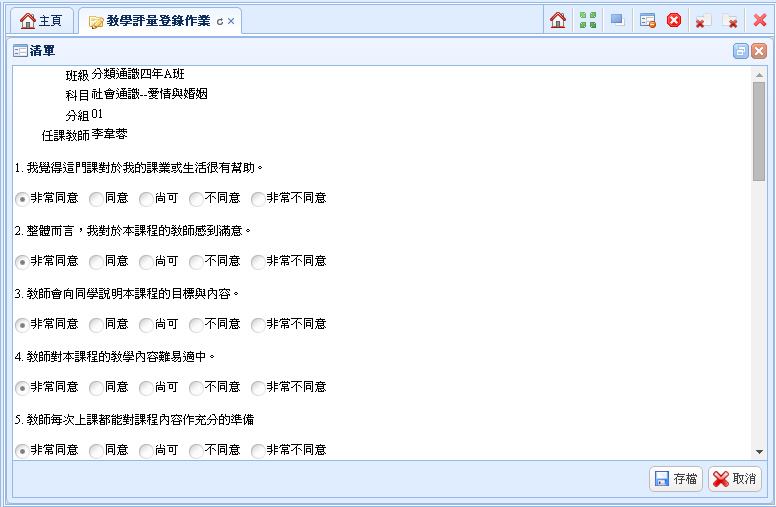 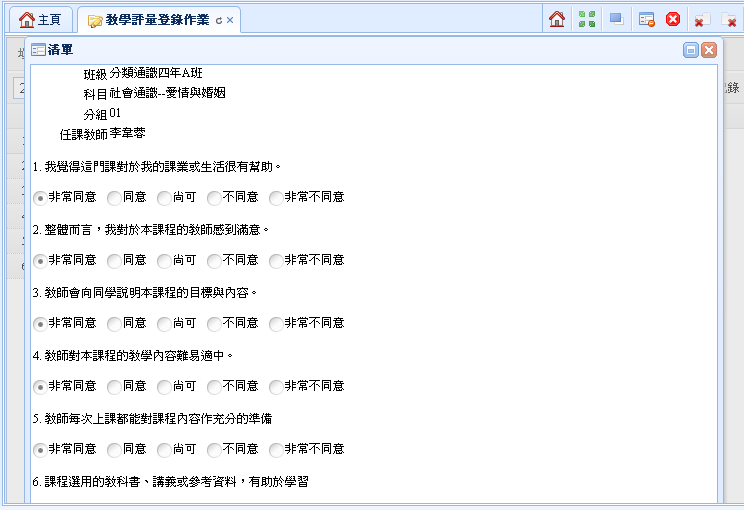 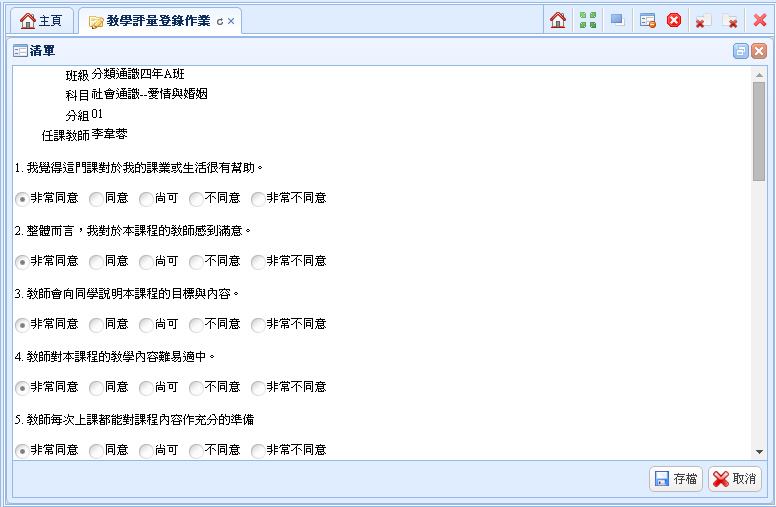 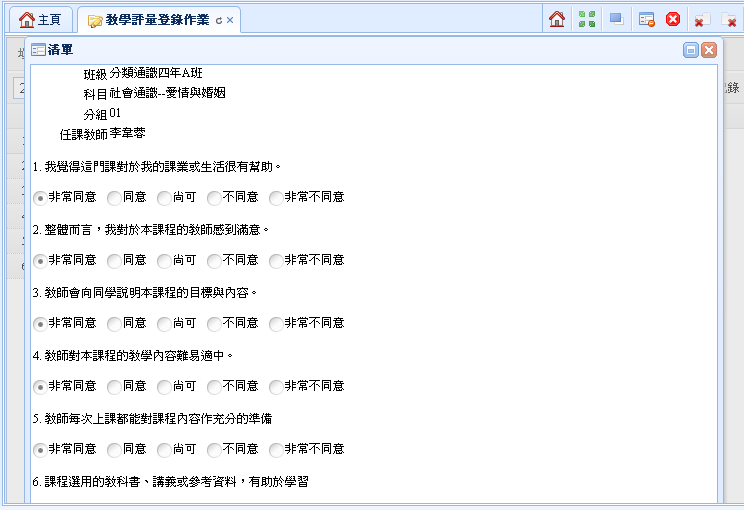 